READMEThis documentation consists of the laboratory procedures for each of the geotechnical engineering experiments designed to be done anywhere with common household materials. These experiments are strictly for educational purposes and should not be used to attain actual soil data for any type of infrastructure, construction, or land alteration. The experiments were designed for students learning in a virtual format to be able to understand geotechnical concepts through physical activities much like those that students participate in when in-person. This project was made possible by the sponsorship of Georgia Tech’s Blended Online Learning Discipline Fellowship.~A. Lynnae StypulkowskiLAB SESSION 1:Particle Size DistributionParticle Size DistributionThis experiment is conducted to quantify the relative distribution of soil type for different combinations of soil. Soil has vastly different compositions of grain sizes and grain sizes play a big role in the properties and characteristics of soil. This experiment utilizes sedimentation to distinguish the difference in grain sizes; larger particles will settle first and therefore the different soil types will settle in stratified layers, with the largest particles on the bottom.Procedure:Watch the demonstrational videoCheck to make sure that you have all the materials necessary for the test:Three different soil combinationsThree clear and similarly sized containersWaterRulerLabelsPenFunnel (optional)Label each container with what the soil combinations have been labeled withPour each soil into its respective containerPour water into the container so that the water level is about 1.5-2x higher than the soil layerClose the container tightly, and shake the container for 15-30 seconds, ensuring that all the soil has suspended in the water for at least some amount of timePlace the container in an undisturbed location for at least 24 hoursUsing the ruler, measure the total height of soil in the container, from three different locations around the container, make note of these measurements and denote them as Observe the soil in each container closely, look for any changes in color, any layering occurring, or any inconsistencies and make note of themIf there are observable stratified layers, measure the depth of each of them besides the top one at the same locations you made your first measurements (step 8)Be sure to label them so that they are easily differentiatedI had 3 layers, so I labeled them , for bottom, middle, and top respectivelyTo analyze the top layer, subtract the height of the middle and bottom layer from the total height of the soil from each measurement locationAverage each measurement… and do the same for  and To understand the distribution (), you need to get the % of each soil type, therefore take the average height of each stratified layer and divide it by the average height of the entire layer of soil and multiply by 100%Discussion QuestionsIf the soil samples were pre-determined by weighing the amount of each soil type, then how could observing their heights in containers conflict with the original pre-determined distribution?If observing combinations of sand, silt, and clay, what order would these soil types settle in? i.e. which soil type would be the bottom, middle, and top layer?This experiment obviously estimates the distribution of each soil type heavily, can you think of possible causes that would make the results to this experiment unreliable?LAB SESSION 2:Soil IndicesSoil Index TestsSoil index tests are some of the most basic, but important tests to determine soil index properties of fine-grained soils. The goal is to find Atterberg’s Limits, which are used to classify soils via the USCS. The Atterberg’s Limits that you will be estimating for this experiment are the liquid limit () and the plastic limit (). Each Atterberg Limit is a water content value that defines the transition of a soil boundary. *note: the terms moisture content and water content are used interchangeably.If you are performing the experiment on the same soil used in the demonstrational video it can be assumed that: (specific gravity)	 (in-situ water content)It can also typically by assumed that:			 (water density)Procedure:Watch the demonstrational videoCheck to make sure that you have all the materials necessary for the test:~40 – 50 g of fine grain soil3 measuring cups that give small values (smallest value needs to be at most 10 mL)WaterStirrer (spoon, butter spread knife, small spatula, etc.)Funnel (optional)Fill the cup to a known volume with the dry soil, I chose 40 mL. You can use a funnel to make this easier if you have one handyTamp the soil to make it a flat layer and to minimize voids as much as possibleMake note of the volume of dry soil ()Using a second measuring cup add 5-10 mL of water, but be precise with the amount of water you add and make note of this ()Homogenize the water so that everything is evenly distributed, take your time with this as it is an essential stepUse a third measuring cup and line it up on top of the cup with soil and water so that the two mouths of the cup line up perfectlyWhile holding the two cups together flip them overObserve as the soil pours into the empty cup OR if you’ve reached the plastic limit observe how it sticks to the inside of the original cupIf the plastic limit was not achieved, repeat steps 6 – 10, keeping track of how much water was added (,  being increment of water you have added)Once most of the soil sticks to the inside of the cup after flipping, the plastic limit has been reached, make note of which water increment this occurred at ()The next step is to achieve the liquid limit of the soil, which is done by continuing to add water in increments until the soil flows like a fluid into the empty cup; continue steps 6-10 until you’ve reached the liquid limitNote what increment of water the liquid limit was achieved ()Add up the volume of water taken to achieve the plastic limit and the liquid limitNote that  because you are adding the volumes of water that it took to reach the plastic limit and then the ones that occurred after that to reach the liquid limitConvert each volume measurement to mass (), because water content is typically given by masses of soil constituentsNow you can calculate the water content at the plastic limit and liquid limit respectivelyWith this information the plasticity and liquidity index ( and  respectively) can be measured using the following equations, leave values in their percent form, you can evaluate this equation in decimal or percent formDiscussion QuestionsUsing the plasticity chart below, classify this soil. If it is known, does this match the actual soil type?This experiment obviously estimates the soil indices heavily, can you think of possible causes that would make the results to this experiment unreliable?Through literature review, explain why soil indices tests are only done on fine grain soils.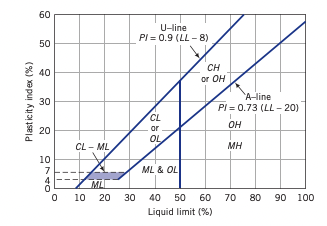 (Budhu, 2015)ReferencesBudhu, M. (2015). Soil mechanics fundamentals. John Wily & Sons, Ltd.LAB SESSION 3: Hydraulic ConductivityFalling Head Permeability TestHydraulic conductivity is the coefficient that relates the hydraulic gradient to laminar flow velocity in granular material. The two main laboratory tests that aide in determining hydraulic conductivity are the constant head permeameter test and the falling head permeameter test. In this lab session, the falling head permeameter test will be conducted on 3 different types of sand: coarse grain sand (type ASTM 20-30), medium grain sand (type AFS 50/70), and fine grain sand (type Ottawa F110).ProceduresWatch the demonstrational video.Check to make sure that you have all of the materials necessary for the test:Clear plastic tube ~ 1 foot in length – we will call this the cylinderFilter paperWire meshHose clamp3 varying types of sand or silt/sand combinationPlastic solo cupTimerIn the video the cylinder has already been prepared, if yours is not secure the filter paper and wire mesh to the outside of the plastic tube using the hose clampMark the cylinder 4 inches from the bottom (end with filter paper and mesh), 9 inches from the bottom, and 11 inches from the bottomFill the cylinder slowly with one of the types of soilTamp the bottom of the cylinder on a hard surface, hard enough to see some rearranging of particles, but gently enough to not cause damage to the equipmentAdd more sand until there is approximately 4 inches of sand in the cylinder (i.e. height of the sand in the tube should be 4 inches)Place the cylinder in the solo cup (filter end down), and then place the entire apparatus into a sink or area that is okay to get wetBegin filling the solo cup (outside of the cylinder) with water until the water level is right at or above the soil level in the cylinderWater will begin soaking through the soil pores, and the water level in the solo cup will begin to decrease because it is equilibrating in the sand. Continue adding water to the solo cup outside of the cylinder to keep the water level in the solo cup even with or higher than the soil level until you see water rise above the top of the soilUsing the small clear cup, gently fill the cylinder to the top with water and prepare your timerWatch as the water level in the cylinder decreases and begin your timer when the water level is even with the most top line (11 inches from the bottom)Stop your timer when the water level in the cylinder is even with the middle line labeled (9 inches from the bottom)Record this time ()Remove the cylinder from the solo cup and empty the water from the solo cup.If you want to re-use this soil for a future experiment try not to lose any of it, let most of the water drain from the cylinder and then empty the coarse sand into a pan or plate, spreading it so that the particles are in a thin layer Leave the sand in a pan/plate to dry. If possible, place the sand in an oven safe dish and heat it into the oven at 230 F for a few hours. DO NOT place the sand near a fan or AC unit that could blow the sand around and off the trayRepeat this process for the other soil types. Make sure that each type of soil is in its own pan/tray and labeled. We don’t want to mix the sands or forget which sand is whichCalculationsFor this situation, , because the cylinder has a constant diameter. The length of flow path is the height of the soil sample, therefore . The distance from  to  is 2 inches,  and . The parameter that is to be measured during each experiment is the time (). Discussion QuestionsTypically, the falling head permeameter test is used on fine-grain soils, while the constant head permeameter test is typically used on coarse-grain soils. How and why do you think this could alter your results? Find a journal publication to back your theory and cite this source.Viscosity of water is dependent on the temperature. All values in this lab were assumed to be at 20 C. However, the actual temperature could have been higher or lower. How would the viscosity and water temperature affect the measured hydraulic conductivity?LAB SESSION 4:Consolidation1-D Consolidation TestConsolidation tests are done to measure the magnitude and rate of consolidation of soil when it is restrained laterally and drained axially while subjected to increasing loads. This test is designed to simulate the one-dimensional consolidation and drainage conditions. In the field, e.g., the placement of a fill material. The magnitude of consolidation for coarse-grained soils is much less compared to fine-grained soils. However, the rate of consolidation of fine-grained soils is much slower because of their lower coefficient of permeability.In this experiment, the soil sample is confined in a rigid syringe and loaded at the top of the sample using a syringe plunger. The soil can deform vertically in the syringe, but not horizontally. Once a load is applied on the soil sample, the water in the pore space will be “squeezed out”, and water will drain through the bottom of the syringe. The soil particles will then settle into the pore space that the water had occupied.The initial void ratio of the soil is calculated from the mass of the soil, the specific gravity, and the total volume readings. As the test progresses, we calculate the void ratio at any load using total volume readings. A graph will be plotted of the void ratio on a linear scale vs. the load on the plunger using a logarithmic scale.ProcedureWatch the demonstrational videoCheck to make sure that you have all the materials necessary for the testFine grain soilModified syringe*Plastic solo cupSpoonStir stickSmall cupWood base*Filter paper2 Hook screws*10-lb test braided fishing line2 NailsIf this experiment is being conducted as part of the at-home lab kits then you can skip to step 9*Drill very small holes in the syringe just above the 20 mL and 25 mL marks to allow excess water escape. Cover the 20 mL holes with water-proof tape such as duct tape or electrical tape*Cut 2 Slits into the plunger of the syringe to allow the fishing line to be fed over the plunger*Drill the wood block with a hole at one end that is just slightly bigger than the diameter of the syringe. The syringe should be equipped with a wide lip that prevents it from falling through the hole, make sure the hole is not bigger than this lip*Drill two small holes on the side of the wood block in-line with the hole for the syringe. These small holes should have a diameter slightly smaller than the hook screws*Tie the fishing line to each hook screws approximately 1 foot from each other using a clinched knot on each screwCut the filter paper to be approximately 1 cm2Remove the plunger from the syringe and place a piece of filter paper in the bottom of the syringe so that it is flat on the bottom of the syringe (using a stir stick may help)Pour water into the small cup, and then place your finger at the bottom of the syringe while holding the stir stick in place so that the filter paper doesn’t moveSlowly pour water from the small cup into your syringe until the water level is at the 25 mL mark. If the filter paper moves around a little at first that is okay, it will eventually sink to the bottom, and using the stir stick can ensure that it goes back to a flat position covering the hole in the bottom of the syringeUsing the plastic spoon, add a little bit of soil to the syringe. Be sure that the stir stick is still holding the filter paper in place, you want to avoid letting any soil get below the filter paperContinue to add a little bit of soil to the syringe, checking the filter paper to ensure it is still in place often and that no soil has gotten underneath itOnce you have about 10 mL of water, it should be safe to remove the stir stick, because the soil is applying enough force to the filter paper that it won’t moveAgitate the soil-water mixture (give it a stir) using the stir stick to ensure that the soil is not settling in distinct layers. Continue agitating the soil-water mixture for every 3-5 mL of soil addedContinue adding soil and agitating the mixture until the soil level is at or slightly above the 20 mL mark (hiding by the black tape). This should be around 30 g of soil, which is the approximate value we will use when calculating the void ratio ()Place the wooden block on the edge of a surface so that the end with the small hole is hanging off of a surface (i.e. you should be able to see the ground if you look down through the small hole)Place the solo cup on the floor directly below this hole to catch excess waterPlace the syringe through the hole and allow water to flow freely out of the bottom of the syringe into the solo cupRemove the black tape from the syringe, you will see water escaping from the holes that were below the tape, this is fineEnsure any water escaping from the bottom of the syringe is clear. THIS IS VERY IMPORTANT! It means that the filter paper is properly in place and that the setup of the test was a successRead the soil level in the syringe. If this soil level is < 20 mL, add more soil to the syringe until it is as close to 20 mL as possibleReplace the plunger into the syringe. It is easiest to do this by pushing down on the back end of the wood block that lies on the surface so that the block does not flip. Replacing the plunger takes some force…Push the plunger down until it is flush with the soil level and covering the holes at both 25 and 20 mLLine up the plunger so that the slits are in line with the small drill holes on the sides of the wood block. Also line up the syringe so that it is easy for you to take volume readingsTake the hook screws that are tied with fishing line and screw one of them into the side of the wood plank into one of the pre-drilled holes. Screw it just enough so that it is secure and will not fall out but leave most of the threads out of the wood. While screwing, make sure that fishing line is being wrapped around the screw so that the fishing line is tightening as the screw tightensTake the fishing line and slide it into the slits of the plungerTake the second screw and measure the length of line necessary to make the fishing line taught between the two screws and slits in the plungerWrap the fishing line around the first screw until this desired length is achieved. Stay as close to the hook part of the screw as you canOnce you have reached the desired length, screw the second screw in just enough so that it is secure and will not fall out. Be sure that the fishing line is also wrapping around the screw in the opposite direction so that it is getting shorterDouble check that the fishing line is taughtPlace the nails into each hook screw so that you can have levers to ease the force needed to turn the screwsTo start, screw each screw ¼ of a turn to make it tighter. If there is no water escaping from the bottom of the syringe continue screwing the screws tighter by ¼ turn eachOnce you see the first bit of water escape from the syringe, wait for the water to stop dripping from the bottom of the syringe and record the volume that the tip of the plunger is currently at. This will be your reading at “0” turns in the table below.Turn the screws ¼ of a turn each again, making the screws tighter and wait until the water has stopped dripping from the bottom of the syringe, then take your volume reading of where the tip of the plunger is at. This will be your second reading of “¼ turns”Continue turning each screw ¼ of a turn, waiting for the water to stop dripping, and recording the volume in the syringe until you have made a total of 2.5 turns (2 2/4)Once you get to 2.5 turns, continue turning each screw ¼ of a turn and let the pressure dissipate when you see water escaping from the bottom of the syringe. Not as much water will dissipate now that there is less water in the overall system. Therefore, if you do not see any water escaping, you do not have to wait.Keep track of the number of turns it took until failure in the line occurs, this typically occurs ~3-5 turnsRead the final volume reading in the syringe and mark the last box in the table with the final amount of turns and this volume readingCalculations(Assume Gs = 2.65)( is the volume reading in the syringe)Stress are calculated based on the pound test that the fishing line can hold and where your line failed. Stress will be in the units of psi.Discussion QuestionsCreate a graph that graphs void ratio (y-axis) vs stress (psi) in log scale. As shown in the table above at “0 turns” we will assume slight stress of 0.01 turns was added to the soil, because 0 cannot be plotted logarithmically. What is the compression () and recompression indices ()?Assuming the soil is normally consolidated, what would the primary consolidation settlement () be? Measure the initial heigh using a ruler from where the first volume reading measurement was on the syringe (). The syringe measurements are approximately 5.875 in (15 cm) from the bottom of where 30 mL is read.LAB SESSION 5:Shear StrengthDirect Shear TestStrength tests are done to measure the magnitude that different soil types can handle under varying conditions. The direct shear test in particular measures the shear stress within the soil skeleton, by applying a defined compression load normal to the soil, and an increasing tension load in the shear direction until the box moves causing shear failure.The materials used for this lab will be used for a home-made direct shear test to measure the strength of different soil types. It is important to not only test different types of soil, but also to measure the soil with varying normal stresses applied. The strength of each soil type will be used in combination with the known normal stress to calculate the friction angle.ProcedureWatch the demonstrational videoCheck to make sure that you have all the materials necessary for the test2 different sand typesPlastic ringSpring scalePrinter paperSandpaperWeightsRubber band or thin ropeCardboardIf the weight of the weights is unknown measure them using the spring scalePlace the weights in a plastic shopping bag and hang them from the spring scale and measure the reading on the spring scale, record these valuesLay the sandpaper so that one edge lays on top of the printer paper a few inchesWrap the rubber band or string around the ring and hook the hook screw through the rubber band / stringSprinkle a thin layer of one of the sands onto the sandpaper. Ensure this layer is larger around than the ringPlace the ring on top of the thin sand layerFill the ring about halfway full of the same sand that was sprinkled on the sandpaperCut the cardboard to fit inside the ringLay the cardboard on top of the sand inside the ring. Use the cardboard to flatten the sand to make it a level layerPlace the first weight on top of the cardboardHold the hook screw over the printer paper and hold both down still with one handWith the other hand slide the sandpaper away from the spring scale and read the measurement of the spring scale when the ring begins to slide across the sandpaper. Make note of the force it took to slide the ringRepeat steps 7-11 with the same sandAdd the second, heavier normal force, to the sand this time and then repeat steps 13 and 14Repeat steps 7-16 again, but use the other type of sand this timeCalculate the normal and shear stress of each trial, The normal force () and the cross-sectional, circular, area of the ring () are used to calculate the normal stress (), The force applied to move the ring () and the profile area of the ring () are used to calculate the shear stress ()Then create a graph like that in the video to create a line for each type of soil and calculate the friction angleDiscussion QuestionsWhich type of soil is stronger (higher friction angle)? What about the soil properties helps with the strength of the soil?Do your results line up with that of the typical friction angle you would see for this type of soil? Use literature to justify your response.# of turns(each screw)Volume Reading(mL)0.011/42/43/411 – 1/41 – 2/41 – 3/422 – 1/42 – 2/4For FailureFor Failure